How to Convert a Lanyard Pendant to a Wrist Strap Pendant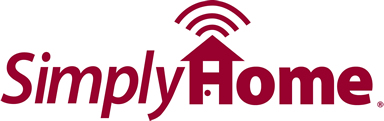 What you'll need:A push pin, thumb tack, or other slender, sharp toolPatienceMagnifying glass (suggested but not required)Here's how to do it:The lanyard is held in place with a spring at the top of the pendant on the back. In order to remove the lanyard, you'll need to remove the spring holding it in place. Locate where the spring enters the pendant on either side. On the outside edge of the pendant, you'll notice holes that correspond to where the spring wedges into place on the inner edge of the pendant. Take the push pin tool and push into the hole on the outside edge of the pendant, essentially depressing the spring. Be careful because the spring can be a loose cannon at that point and shoot out of place! Once the spring is removed from the pendant, slide the lanyard attachment off the spring. We'll be re-using that spring to attach the wrist band.Line up the wrist band in place within the track or groove on the back of the pendant.Take the first spring and wedge it into place (where it was before when it had the lanyard attachment) so that it snaps into the holes on either side at the top of the pendant. The spring should be holding the wrist band in place, over top of it.Repeat Step 4 with the second spring, using the second set of holes towards the bottom of the pendant.Voila! The pendant has been successfully converted from a lanyard to a wrist strap and hopefully you didn't lose your sanity in the process ;). If further assistance is needed, please contact SimplyHome Customer Service toll free at 877-684-3581.